Kraków dnia: 2021-12-30Akademia Górniczo - Hutniczaim. Stanisława Staszica w KrakowieDział Zamówień PublicznychAl. Mickiewicza 3030-059 KrakówZnak sprawy: Kc-zp.272-735/21	 INFORMACJA O KWOCIE PRZEZNACZONEJ NA REALIZACJĘ ZAMÓWIENIADotyczy postępowania o udzielenie zamówienia publicznego prowadzonego w trybie Tryb podstawowy bez negocjacji - art. 275 pkt. 1 ustawy Pzp na: Usługa dwóch edycji certyfikowanego szkolenia pn. "Szkoła Tutorów Akademickich " dla dydaktyków AGH - Kc-zp.272-735/21Zamawiający na podstawie art. 222 ust. 4 ustawy z dnia 11 września 2019 r. Prawo zamówień publicznych (t.j. Dz.U. z 2021r. poz. 1129) informuje, że kwota, jaką zamierza przeznaczyć na sfinansowanie zamówienia wynosi: 48 000.00 zł brutto.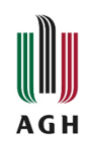 "INICJATYWA DOSKONAŁOŚCI - UCZELNIA BADAWCZA"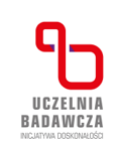 